Технологическая карта урокаДата проведения урока: 8 апреля. Тип урока: Объяснение нового и его первичное закрепление. Тема: «Качественные имена прилагательных». Цели: 1.Ознакомить учащихся со значением прилагательных.              2.Учить сравнивать признаки предмета.              3.Рассмотреть степени сравнения имён прилагательных  и сделать выводы через наблюдения.Технология: Фронтальная и групповая работа. Методы: Деятельностный метод, метод наблюдения, осмысление материала, оперативная обратная связь, само- и взаимоконтроль.                                      Ход урока.I.Организационный момент (настрой на работу в учебном сообществе).       - Здравствуй, друг!  Как ты тут?  Я скучал.  Ты пришел,     Хорошо!II.Основная деятельность. 1.Целеполагание(формирование темы урока, постановка учебной задачи). 2.Чистописание. д//з//у// заноза, тулуп, одежда, запад, дуб. 3.Повторение изученного материала. На доске записаны слова:   На картин.., в арми.., о фамили.., от деревн.., в задач.., в истори.., на улиц.., о звер.., в лагер.., у лошад.., в энциклопеди…          Задание: Выпишите слова, в которых пропущено окончание  -И.         - Почему вы выписали эти слова?4. Актуализация опорных знаний. Учитель: Ребята, я называю вам некое существо: ИНОСТРАНЦЕВИЯ. -Можете его представить? Почему? Правильно, сам предмет назван, но не названы его свойства. А теперь я называю: огромный, темно-серый, толстокожий, хоботоносный, толстоногий… -Догадались? Кто это? Перечисления постоянных свойств оказалось достаточно, чтобы узнать предмет. Такие слова характеризуют признаки существительных. Чтобы мы не делали, мы постоянно стремимся не только назвать предмет, но и оценить его , назвать его качественную сторону. 5.Сравнение признаков предмета. - Сегодня мы начнем знакомиться с качественными прилагательными.         Работа с рисунками (на доске вывешены картинки по признакам высоты, ширины предметов).        Вопросы и задания:- Если вы хотите сравнить два дома по признаку высоты, что вы скажете? (Первый дом высокий, а второй – выше). -Сравните две ленты по признаку ширины. Что вы скажете? (Первая широкая, а вторая- шире).          Обсуждение рубрики «Обрати внимание».Запись на доске: (пирог) вкусный – более вкусный – вкуснейший (пирог) яблочный – сливовый – клубничный (голос) громкий – громче – самый громкий (голос) звонкий – красивый – нежный  - В каких группах слов сравнивается один и тот же признак предмета?Задание: Запишите группы слов, в которых сравнивается один и тот же признак предмета. Вывод: Качественные прилагательные имеют степени сравнения. Прочитать в учебнике с.87-88 6.Физкультминутка. 7. Работа в группах. Упражнение№2 с.88 – Какой ответ выбрали? Почему? Какие слова указывают на педмет? Упражнение №3 с.88-89 – Какие прилагательные выписала ваша группа? Почему? Проверьте правильность написания. Упражнение№4 с.89 – Выбрать три любых предложения, выписать качественные прилагательные… Какой признак предмета называют качественные прилагательные? 8.Итог урока: - Что нового узнали об имени прилагательном? 9.Д/З: - Образуйте степени сравнения прилагательных: красивый, старый, высокий - запишите их.III. Заключительная часть. Общий вывод учителя о работе на уроке, о групповой работе учащихся. Оценивание. IV.Рефлексивный отчет. Урок проходил в 3 классе по программе «Начальная школа XXI века». Принимали участие 26 ученика. - Оценка содержания урока: Полезно – 8 Интересно – 11 Познавательно – 7 - Оценка деятельности на уроке: Задумался – 4 Убедился – 6Удивился – 6Загорелся – 10 - Оценка внутреннего состояния во время урока: Отличное – 15 Позитивное -5 Взволнованное – 6Тип данного урока – объяснение нового материала и его первичное закрепление. Была использована технология групповой и фронтальной работы. В начале урока для ребят был дан настрой на работу в учебном сообществе. Это повысило активность на учебную деятельность. Основная деятельность предполагала следующие этапы: целеполагание, где сообщалась тема и цели урока; отработка техники чистописания; повторения изученного материала. Ребята самостоятельно и ответственно выполняли предлагаемые задания. На этапе актуализации опорных знаний учащимися были проведены наблюдения за признаками существительного, по которым определялся и оценивался предмет. Сравнение признаков предмета проходило на наглядном пособии. Ребята быстро отвечали на вопросы учителя. Выполняя обсуждение рубрики «Обрати внимание» , большая часть учеников находили группы слов, в которых сравнивается один и тот же признак предмета. При первичном закреплении нового материала была использована технология групповой работы. Была поставлена проблема «Можно ли в упражнениях найти прилагательные в форме сравнения?». Даны упражнения№2,3,4. Учащиеся распределили работу: одного выбрали старшим, отвечающим за работу в группе, другой – читает вслух, и все вместе определяют прилагательные. Все учащиеся выполняли задания, за этим следил старший по группе. В завершении работы группа готовила вывод, а старший ученик подтверждал правильность выполненной работы. В ходе групповой работы возросла познавательная активность и самостоятельность учащихся, глубокое осмысление учебного материала.ринятие Федерального государственного образовательного стандарта “второго поколения” дало новый толчок разгулу бюрократической фантазии чиновников от образования. Один из конкретных продуктов этой безудержной деятельности – замена известных планов-конспектов технологическими картами урока.Всю жизнь мы составляли планы уроков. Но тут нам на курсах сказали, что нужно составлять технологическую карту урока. Это всё то же самое, но деятельность учителя и деятельность ученика отдельно планируются. И, конечно же, планируемые результаты!А. Идиятуллина, г. Бугульма, ТатарстанУ меня написание таких технологических карт занимает все свободное время, не остается времени ни на домашнюю работу, ни на качественную подготовку к уроку, ни на свободное время (про него я вообще уже забыла).В. Назмиева, с. Ургала, БашкортостанРаботаю по системе Занкова. Нас заставляют создавать технологические карты, но по-моему, они мало применимы в практике.О. Быстроумова, с. Филипповка, Ярославская обл.Кому они, такие планы, в таком виде нужны? Для удобства проверяющим? А разве планы для них пишутся? Когда-то был приказ министерства о том, что планы уроков никем не должны проверяться. Более того: это дело учителя – писать или не писать план урока. Сохранился ли тот приказ или отменен?… Это очередная “озабоченность” сидящих вверху, чтобы учитель без работы после уроков не остался.М. Терентьева, г. Губкинский, Ямало-Ненецкий АОЛюбое благое дело может вызвать отвращение, если оно внедряется принудительно.Действительно, готовиться к урокам необходимо. Это понимает каждый учитель, кто честно относится к своему делу.  Показатель эффективности такой работы – хорошо проведённый урок, выразившийся в реальных учебных результатах учащихся.Как будет выглядеть на бумаге процесс его подготовки: план-конспект, технологическая карта и т.п.; на измятом клочке бумаги;  написанный от руки или набранный на компьютере; развернутый или краткий план – это уже вторично.Составлением технологических карт урока занимаюсь давно. Многие учителя сочли полезным для себя пользоваться моими шаблонами.Вот, к примеру, как выглядела технологическая карта одного из мультимедийных уроков учителя начальной школы: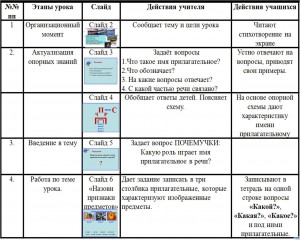 Задача технологической карты, как известно, – отразить так называемый “деятельностный подход” в обучении.На каждом этапе урока мы отслеживаем свою деятельность иожидамые действия учеников.Нельзя не согласиться с разработчиками циркуляров, что“технологическая карта урока– это способ графического проектирования урока”Но сами же разработчики ограничивают это графическое проектирование: лишь таблицей, позволяющей“структурировать урок по выбранным учителем параметрам”.Технологическую карту урока можно рассматривать как ментальную карту, как продукт мозгового штурма учителя. И для него важен визуальный образ урока.Естественно, он не может занимать несколько страниц вымученной таблицы с надуманными, а точнее спущенными сверху параметрами.Формы представления технологической карты могут быть различными, в том числе и с использованием программ по составлению mind map.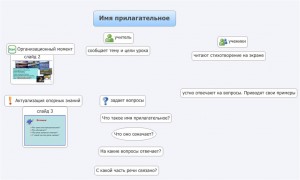 Важно другое: не мешать главному Творцу удивительного таинства педагогического общения – УРОКА.На деле же побеждает принцип: “главное – красивую бумагу учинить!”Нетрудно предположить, что пеперь, помимо липового планирования могут добавиться липовые технологические карты. Учитель потратит на их составление много времени, но, не понимая их полезности,  будет убирать  ”под сукно”.